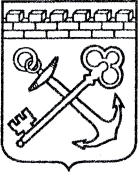 АДМИНИСТРАЦИЯ ЛЕНИНГРАДСКОЙ ОБЛАСТИКОМИТЕТ ПО КУЛЬТУРЕ ЛЕНИНГРАДСКОЙ ОБЛАСТИПРИКАЗ«___»____________2020 г.                                                     №_______________г. Санкт-ПетербургОб утверждении квалификационных требований, предъявляемых   к кандидатам на замещение вакантной должности руководителя Государственного бюджетного учреждения культуры Ленинградской области «Музейно-мемориальный комплекс «Дорога жизни»        В соответствии с пунктом 2.2.  раздела 2  Положения  о  назначении руководителя государственного унитарного предприятия (государственного автономного, бюджетного или казенного учреждения) в Ленинградской области, утвержденным постановлением  Правительства  Ленинградской   области   от 29 мая 2020 № 344, приказываю:       1.  Утвердить квалификационные требования, предъявляемые                     к кандидатам на замещение вакантной должности руководителя подведомственного  комитету по культуре Ленинградской области Государственного бюджетного учреждения культуры Ленинградской области «Музейно-мемориальный комплекс «Дорога жизни» (далее в государственное  учреждение): 1.1   В конкурсе могут принять участие граждане Российской Федерации, имеющие высшее образование по  одной из специальностей (по одному                    из направлений подготовки) укрупненных групп специальностей и направлений подготовки «Культура и искусство»,  подтверждаемые дипломом специалиста, магистра,  и стаж работы на руководящих должностях в музеях или учреждениях культуры не менее пяти лет.    1.2  Знания:основ планирования деятельности  государственного  учреждения; основ финансирования и организации бухгалтерского учета;основ организации управления;основ организации музейной деятельности;основ сохранения, использования и популяризации объектов культурного наследия (памятников истории и культуры), находящихся в границах объекта культурного наследия;основ законодательства о труде;основ гражданского законодательства;основных требований охраны труда и пожарной безопасности;вопросов управления и распоряжения государственным имуществом;Конституции Российской Федерации;Бюджетного кодекса Российской Федерации и иных нормативных правовых актов Российской Федерации и Ленинградской области, регулирующих бюджетные правоотношения;Федерального закона от 2 мая 2006 года № 59-ФЗ «О порядке рассмотрения обращений граждан Российской Федерации»;Федерального закона от 25 декабря 2008 года № 273-ФЗ «О противодействии коррупции» и иных нормативных правовых актов Российской Федерации                  и Ленинградской области в сфере противодействия коррупции;Федерального закона от 27 июля 2006 года № 149-ФЗ «Об информации, информационных технологиях и о защите информации»;Федерального закона от 27 июля 2006 года № 152-ФЗ «О персональных данных»;Федерального закона от 12 января 1996 года № 7-ФЗ «О некоммерческих организациях»;Федерального закона от 05 апреля 2013 года № 44-ФЗ «О контрактной системе в сфере закупок товаров, работ, услуг для обеспечения государственных                    и муниципальных нужд» и иных нормативных правовых актов Российской Федерации и Ленинградской области, регулирующих отношения в сфере закупок товаров, работ, услуг для обеспечения государственных и муниципальных нужд;«Основ законодательства Российской Федерации о культуре»  от 09 октября1992 года № 3612-1;Федерального закона от 25 июня 2002 года № 73-ФЗ «Об объектах культурного наследия (памятниках истории культуры) народов Российской Федерации»;Федерального  закона от 18 июля 2011 года № 223-ФЗ «О закупках товаров, работ, услуг отдельными видами юридических лиц»;Федерального закона от 26 мая 1996 года № 54-ФЗ «О музейном фонде Российской Федерации и музеях в Российской Федерации»;Постановления Правительства РФ от 10 августа 2017 года № 960                   «Об утверждении Положения о передаче музейных предметов и музейных коллекций, включенных в состав государственной части Музейного фонда Российской Федерации и находящихся в государственной собственности,                   в безвозмездное пользование государственным и муниципальным музеям и другим организациям»;Приказа Минкультуры России от 01 декабря 2017 года № 2012 «Об утверждении Положения о Государственном каталоге Музейного фонда Российской Федерации»;Постановление Правительства Ленинградской области 
от 30 апреля 2020 года № 262 «Об утверждении Положения о системах оплаты труда в государственных учреждениях Ленинградской области по видам экономической деятельности и признании утратившими силу полностью или частично отдельных постановлений Правительства Ленинградской области»;Областного   закона   Ленинградской   области   от   25 декабря 2015 года        №   140-оз     «О государственной охране, сохранении, использовании                         и популяризации объектов культурного наследия (памятников истории и культуры) народов Российской Федерации, расположенных на территории Ленинградской области».        2. Представить в комитет по культуре Ленинградской области, гражданину изъявившему желание участвовать в конкурсе, следующие документы:заявку, в соответствии с требованиями конкурсной документации;документ, удостоверяющий личность заявителя.        Заявки принимаются в двойных конвертах.        Во внешнем конверте должны содержаться:а) собственно заявка, включающая согласие заявителя с условиями, изложенными в конкурсной документации;б) анкета заявителя, написанная собственноручно и содержащая сведения, предусмотренные в анкете, форма которой утверждена распоряжением Правительства Российской Федерации от 26 мая 2005 года № 667-р;в) копия диплома о высшем  образовании с копией вкладыша к диплому (с предъявлением оригиналов документов);г) одна фотография размером 4 х ;д) список публикаций по направлениям своей профессиональной деятельности (при наличии);е) заверенные в установленном порядке копии  трудовой книжки  или иных документов, подтверждающих трудовую (служебную) деятельность гражданина, документов о повышении квалификации, о присвоении ученой степени либо ученого звания (с предъявлением оригиналов документов);ж) сведения о своих доходах, об имуществе и обязательствах имущественного характера, а также о доходах, об имуществе и обязательствах имущественного характера своих супруга (супруги) и несовершеннолетних детей.	Во внутреннем запечатанном конверте должны содержаться предложения участника конкурса по организации работы учреждения, обеспечивающие улучшение основных показателей его деятельности.       Заявитель вправе представить другие  документы,  характеризующие личность заявителя, его деловую репутацию и профессиональную квалификацию.       3. Настоящий   приказ   вступает   в   силу   со   дня   его  официального опубликования.          4. Контроль  за  исполнением настоящего приказа возложить на     заместителя  председателя комитета по культуре Ленинградской области.     Председатель комитета                                                                              В.О. Цой 